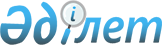 "Солтүстік Қазақстан облысы Есіл ауданы Алматы ауылдық округінің 2022-2024 жылдарға арналған бюджетін бекіту туралы" Солтүстік Қазақстан облысы Есіл ауданы мәслихатының 2021 жылғы 30 желтоқсандағы № 14/135 шешіміне өзгерістер мен толықтырулар енгізу туралыСолтүстік Қазақстан облысы Есіл ауданы мәслихатының 2022 жылғы 23 қарашадағы № 24/265 шешімі
      Солтүстік Қазақстан облысы Есіл ауданының мәслихаты ШЕШТІ:
      1. "Солтүстік Қазақстан облысы Есіл ауданы Алматы ауылдық округінің 2022-2024 жылдарға арналған бюджетін бекіту туралы" Солтүстік Қазақстан облысы Есіл ауданы мәслихатының 2021 жылғы 30 желтоқсандағы № 14/135 шешіміне келесі өзгерістер мен толықтырулар енгізілсін: 
      1 тармақ жаңа редакцияда жазылсын:
      "1. Солтүстік Қазақстан облысы Есіл ауданы Алматы ауылдық округінің 2022-2024 жылдарға арналған бюджеті тиісінше 1, 2, 3 - қосымшаларға сәйкес, оның ішінде 2022 жылға мынадай көлемдерде бекітілсін:
      1) кірістер - 22 953,3 мың теңге:
      салықтық түсімдер - 1 948 мың теңге;
      салықтық емес түсімдер - 0 мың теңге;
      негізгі капиталды сатудан түсетін түсімдер - 0 мың теңге;
      трансферттер түсімі - 21 005,3 мың теңге;
      2) шығындар - 23 030,8 мың теңге;
      3) таза бюджеттік кредиттеу - 0 мың теңге:
      бюджеттік кредиттер - 0 мың теңге;
      бюджеттік кредиттерді өтеу - 0 мың теңге;
      4) қаржы активтерімен операциялар бойынша сальдо - 0 мың теңге:
      қаржы активтерін сатып алу - 0 мың теңге;
      мемлекеттің қаржы активтерін сатудан түсетін түсімдер - 0 мың теңге;
      5) бюджет тапшылығы (профициті) - - 77,5 мың теңге;
      6) бюджет тапшылығын қаржыландыру (профицитін пайдалану) - 77,5 мың теңге:
      қарыздар түсімі - 0 мың теңге;
      қарыздарды өтеу - 0 мың теңге;
      бюджет қаражатының пайдаланылатын қалдықтары - 77,5 мың теңге.";
      мынадай мазмұндағы 4-1 тармақпен толықтырылсын: 
      "4-1. Қазақстан Республикасы Ұлттық қорынан кепілдендірілген трансферт арқылы Алматы ауылдық округінің шығыстарында нысаналы трансферттер көлемі қамтамасыз етілсін:
      мемлекеттiк қызметшiлердiң жекелеген санаттарының, мемлекеттiк бюджет қаражаты есебiнен ұсталатын ұйымдар қызметкерлерiнiң, қазыналық кәсiпорындар қызметкерлерiнiң еңбекақысы ұлғайтылсын.
      Қазақстан Республикасы Ұлттық қорынан кепілдендірілген трансферт көрсетілген мақсатты трансферттерді бөлу "Солтүстік Қазақстан облысы Есіл ауданы Алматы ауылдық округінің 2022-2024 жылдарға арналған бюджетін бекіту туралы" Солтүстік Қазақстан облысы Есіл ауданы мәслихатының шешімін іске асыру туралы" Солтүстік Қазақстан облысы Есіл ауданы Алматы ауылдық округі әкімінің шешімімен айқындалады.";
      мынадай мазмұндағы 4-2 тармақпен толықтырылсын:
      "4-2. Солтүстік Қазақстан облысы Есіл ауданы Алматы ауылдық округінің 2022 жылға арналған бюджетінде облыстық бюджеттен берілетін ағымдағы нысаналы трансферттердің көлемі көзделсін оның ішінде:
      "Коммуникациялар бұқаралық ақпарат құралдарымен өзара іс-қимыл" тақырыбы бойынша ауылдық округ әкімдерін оқытуға.
      Облыстық бюджеттен көрсетілген мақсатты трансферттерді бөлу "Солтүстік Қазақстан облысы Есіл ауданы Алматы ауылдық округінің 2022-2024 жылдарға арналған бюджетін бекіту туралы" Солтүстік Қазақстан облысы Есіл ауданы мәслихатының шешімін іске асыру туралы" Солтүстік Қазақстан облысы Есіл ауданы Алматы ауылдық округі әкімінің шешімімен айқындалады.";
      көрсетілген шешімнің 1 - қосымшасы осы шешімнің қосымшасына сәйкес жаңа редакцияда жазылсын. 
      2. Осы шешім 2022 жылғы 1 қаңтардан бастап қолданысқа енгізіледі. Солтүстік Қазақстан облысы Есіл ауданы Алматы ауылдық округінің 2022 жылға арналған бюджеті
					© 2012. Қазақстан Республикасы Әділет министрлігінің «Қазақстан Республикасының Заңнама және құқықтық ақпарат институты» ШЖҚ РМК
				
      Солтүстік Қазақстан облысыЕсіл ауданының мәслихатының хатшысы 

А. Бектасова
Солтүстік Қазақстан облысыЕсіл ауданы мәслихатының2022 жылғы 23 қарашадағы№ 24/265 шешімінеқосымшаСолтүстік Қазақстан облысыЕсіл ауданы мәслихатының2021 жылғы 30 желтоқсанының№ 14/135 шешіміне1 - қосымша
Санаты
Сыныбы
Кіші сыныбы
Атауы
Сомасы (мың теңге)
1) Кірістер
22 953,3
1
Салықтық түсімдер
1 948
04
Меншiкке салынатын салықтар
1 924
1
Мүлiкке салынатын салықтар
78
3
Жер салығы
20
4
Көлiк құралдарына салынатын салық
1 826
05
Ішкі салықтар тауарларға, жұмыстарға және қызметтерге
24
3
Табиғи және басқа ресурстарды пайдаланғаны үшін түсетін түсімдер
24
4
Трансферттердің түсімдері
21 005,3
02
Мемлекеттік басқарудың жоғары тұрған органдарынан түсетін трансферттер
21 005,3
3
Аудандардың (облыстық маңызы бар қаланың) бюджетінен трансферттер
21 005,3
Функцио-налдық топ
Бюджеттік бағдарла-малардың әкімшісі
Бағдар-лама
Атауы
Сомасы (мың теңге)
2) Шығындар
23 030,8
01
Жалпы сипаттағы мемлекеттік қызметтер
21 839,3
124
Аудандық маңызы бар қала, ауыл, кент, ауылдық округ әкімінің аппараты
21 839,3
001
Аудандық маңызы бар қала, ауыл, кент, ауылдық округ әкімінің қызметін қамтамасыз ету жөніндегі қызметтер
21 839,3
07
Тұрғын үй-коммуналдық шаруашылық
1 191,3
124
Аудандық маңызы бар қала, ауыл, кент, ауылдық округ әкімінің аппараты
1 191,3
008
Елді мекендердегі көшелерді жарықтандыру
1 114
011
Елді мекендердегі абаттандыру және көгалдандыру
77,3
15
Трансферттер
0,2
124
Аудандық маңызы бар қала, ауыл, кент, ауылдық округ әкімінің аппараты
0,2
048
Пайдаланылмаған (толық пайдаланылмаған) мақсатты трансферттерді қайтару
0,2
3) Таза бюджеттік кредиттеу
0
Бюджеттік кредиттер
0
Бюджеттік кредиттерді өтеу
0
4) Қаржы активтермен операциялар бойынша сальдо 
0
Қаржылық активтерді сатып алу
0
Мемлекеттің қаржы активтерін сатудан түсетін түсімдер
0
5) Бюджет тапшылығы (профициті) 
- 77,5
6) Тапшылық орнын қаржыландыру (бюджет профицитін пайдалану)
77,5
7
Қарыздар түсімдері
0
16
Қарыздарды өтеу
0
Санаты
Сыныбы
Кіші сыныбы
Атауы
Сомасы (мың теңге)
8
Бюджет қаражатының пайдаланатын қалдықтары 
77,5
01
Бюджет қаражаты қалдықтары 
77,5
2
Есепті кезең соңындағы бюджет қаражатының қалдықтары
77,5